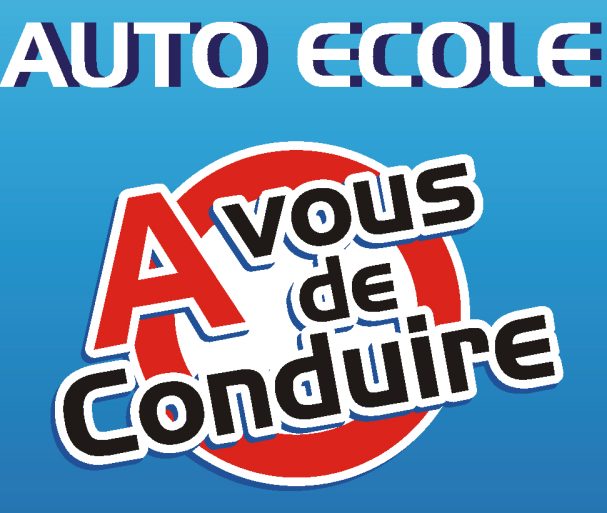 04 74 36 75 76Agrément n° : E.12.001.04830Siret n° : 789 944 576 00014Avousdeconduire@outlook.frhttps://www.avousdeconduire.frTarifs au 01/02/2018 : Forfait Permis B (sans code)	             990€ TTCFrais de dossier  (à la prestation : 70€) 20H de conduite   (au-delà : 43.50€/heure supplémentaire)Frais d’accompagnement à l’examen pratique (à la prestation : 43.50€)BOX COMPLETE : livret d’apprentissage, disque A, livret vérifications permisA rajouter au prix du forfait :Votre heure d’évaluation de 43.50€.Outils pédagogiques :Pour le code :				Icicode 2 mois (internet): 25€		 Livre de code : 16€Modalités de règlement :ChèqueCarte bancaireEspèceHoraires d’ouverture du bureau :Lundi:        	FERME			Jeudi :        10H-12H Mardi:       	16H-19H			Vendredi: 	          16H-19HMercredi: 	 16H-19H			 Samedi:    10H-12HCours possible avec moniteur le mercredi de 18h à 19h en fonction de la demande.Ce tarif est valable pour une durée d’un mois ; jusqu’au ……………………………..inclus.La restitution d’un quelconque dossier ne peut faire l’objet d’aucun frais.